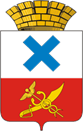 Администрация Городского округа «город Ирбит»Свердловской областиПОСТАНОВЛЕНИЕот 10 января  2024 года № 4-ПАг. ИрбитО внесении изменений в постановление администрации Муниципального образования город Ирбит  от 15.10.2020 № 1594-ПА «Об установлении предельного уровня оплаты платежей за жилищные услуги  для нанимателей жилых помещений, предоставленным  по договорам социального найма, для собственников жилых помещений,  которые не приняли решение о выборе способа управления многоквартирным домом, и для собственников помещений в многоквартирном доме, которые на общем собрании не приняли решение об установлении размера платы за содержание жилого помещения на территории  Муниципального образования город Ирбит» В соответствии с постановлением Региональной энергетической комиссии Свердловской области от 29.12.2023 № 262-ПК «О внесении изменений в отдельные постановления Региональной энергетической комиссии Свердловской области», руководствуясь статьей 30 Устава Городского округа «город Ирбит» Свердловской области, администрация Городского округа «город Ирбит» Свердловской областиПОСТАНОВЛЯЕТ: 1. Внести следующие изменения в постановление администрации Муниципального образования город Ирбит от 15 октября 2020 года № 1594-ПА 
«Об установлении предельного уровня оплаты платежей за жилищные услуги  для нанимателей жилых помещений, предоставленным по договорам социального найма, для собственников жилых помещений, которые не приняли решение 
о выборе способа управления многоквартирным домом, и для собственников помещений в многоквартирном доме, которые на общем собрании не приняли решение об установлении размера платы за содержание жилого помещения на территории Муниципального образования город Ирбит»:1) пункт 4 изложить в новой редакции: «4. Норматив потребления на услуги отопления, утвержденный решением Думы Муниципального образования город Ирбит от 26.11.2009 года № 168 «Об утверждении нормативов потребления коммунальных услуг и предельного уровня оплаты платежей за жилищные и коммунальные услуги, оказываемых населению города Ирбита в 2010 году», является действующим до 01.01.2025 года (приложение № 4)».2.  Настоящее постановление вступает в силу с 1 января 2024 года.3.  Контроль за исполнением настоящего постановления оставляю за собой.4. Настоящее постановление опубликовать в Ирбитской общественно-политической газете «Восход» и разместить на официальном сайте администрации Городского округа «город Ирбит» Свердловской области (www.moirbit.ru).Глава Городского округа«город Ирбит» Свердловской области                                                                    Н.В. Юдин